Положениео проведении открытого конкурса исполнителей на народных инструментах «ЗАВІРУХА»1.Общие положения.     Настоящее положение определяет порядок проведения открытого конкурса исполнителей на народных инструментах «ЗАВІРУХА» (далее - конкурс).2.Время и место проведения конкурса.     Конкурс состоится 16 февраля 2022 года на базе ГУО «Жодинская детская школа искусств».3.Цели и задачи конкурса:выявление и поддержка одаренных учащихся;развитие творческих способностей одаренных детей и повышениеуровня их исполнительского мастерства;обогащение репертуара современными музыкальными произведениями;популяризация музыкального наследия Беларуси;повышение педагогического мастерства учителей.4.Организаторы конкурса.      Организатором конкурса является Отдел идеологической работы, культуры и по делам молодежи Жодинского городского исполнительного комитета.5.Организационный комитет конкурса.     Для осуществления руководства за подготовкой и проведения конкурса создаётся организационный комитет (далее – оргкомитет).     Члены оргкомитета осуществляют свои полномочия на общественных началах.     Оргкомитет:       5.1. обеспечивает принятие эффективных мер по решению задач                      по подготовке и проведению конкурса;     5.2.  рассматривает и утверждает: - состав участников; - состав жюри конкурса; - план мероприятий по подготовке и проведению конкурса;      5.3. определяет виды и формы информационно-рекламной поддержки конкурса;      5.4.  осуществляет взаимодействие с заинтересованными субъектами культурной деятельности, иными организациями по вопросам подготовки, проведения конкурса и его освещения в средствах массовой информации;      5.5. решает иные вопросы, возникающие в ходе подготовки и проведения конкурса.6. Участники конкурса.     Участниками конкурса являются учащиеся детских школ искусств, а также учащиеся учреждений общего среднего образования.     Конкурс проводится по следующим номинациям:Инструментальное исполнительство «Солист»:АккордеонБаянГитараДомра, мандолинаЦимбалыБалалайкаАнсамбль:Ансамбли малых форм (до 10 человек – размеры сцены ограничены), однородные, смешанные, с преобладанием народных инструментов. Схема сцены: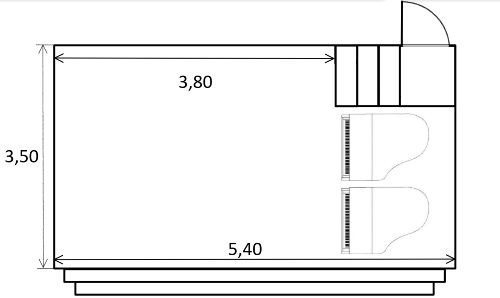 Возрастные категории участников конкурса в номинации «Инструментальное исполнительство «Соло»:I категория - до 9 лет включительно;II категория - 10-11 лет включительно;III категория - 12-13 лет включительно;IV категория -14-15 лет включительно;В номинации «Ансамблевое исполнительство» принимают участие учащиеся детских школ искусств, детских музыкальных школ, учащиеся учреждений общего среднего образования, возможно участие концертмейстера, не допускается исполнение концертмейстером сольных партий.     Возраст участников определяется датой проведения конкурса.7.Программные требования конкурса.      Свободная программа из двух разнохарактерных произведений (приветствуется исполнение произведений белорусских авторов). Вся программа исполняется наизусть. Исполнение произведений осуществляется публично. Использование фонограммы не допускается. Время звучания программы: I, II, III категории до 10 минут; IV категория – до 15 минут.8.Условия проведения.     Конкурс проводится в один этап. Изменения в заявленной программе не допускаются. Все произведения исполняются наизусть. Очередность выступлений в возрастных группах определяется по дате рождения участников (подтвердить копией свидетельства о рождении).                                 Для ансамблевых выступлений, порядок составляется оргкомитетом. Организационный комитет не позднее 10 дней до конкурсного прослушивания высылает письмо (приглашение) с указанием порядка выступления и времени выхода на сцену на электронную почту, указанную в заявке.Участники конкурса в номинации «Инструментальное исполнительство «Солист» прибывают на конкурс со своими концертмейстерами.9. Порядок и сроки подачи заявок.     Для участия в конкурсе конкурсантам необходимо в срок до 16.01.2022г. выслать по электронной почте zhodino.music-konkurs@yandex.ru следующий пакет документов:- заполненная заявка в установленной форме (см. приложение 1);- копия свидетельства о рождении (паспорта);- копия квитанции об оплате вступительного взноса.В случае полного набора участников конкурса, оргкомитет имеет право закрыть прием документов до указанного срока10.Награждение участников конкурса.     Оценку выступлений участников конкурса даёт профессиональное жюри. Состав жюри утверждается оргкомитетом.      Конкурсные выступления участников конкурса оценивается по следующим критериям:- уровень исполнительского мастерства;- степень сложности конкурсной программы;- сценическая культура исполнителей;- художественный уровень произведения.     Победители конкурса определяются в каждой номинации и возрастной категории, награждаются дипломами лауреатов I, II, III степени и дипломантов I, II, III степени, специальными дипломами, а также памятными сувенирами.  Учителя лауреатов конкурса награждаются грамотами «За высокое педагогическое мастерство». Концертмейстеры участников конкурса могут быть награждены грамотами «За концертмейстерское мастерство».    Жюри имеет право:- присуждать не все призовые места;- делить призовые места между несколькими исполнителями;- присуждать дипломы в различных номинациях.    Решение жюри является окончательным и пересмотру не подлежит.11.Финансовые условия.     Все затраты на проведение и организацию конкурса осуществляются за счет вступительного взноса участников конкурса, благотворительных, спонсорских средств и иных источников, не запрещенных законодательством Республики Беларусь.      Расходы по пребыванию на конкурсе участников, сопровождающих лиц несут направляющие организации либо сами участники.Вступительный взнос составляет: номинация «Инструментальное исполнительство «Солист» - 1 базовая величина номинация «ансамбль» - 0,5 базовой величины с 1 участника ансамбля. Участники ансамбля, выступающие также и в номинации «Инструментальное исполнительство «Солист», оплачивают только взнос за номинацию «Инструментальное исполнительство «Солист»,Сумма базовой величины исчисляется на момент подачи заявки. Вступительный взнос перечисляется на расчетный счет                   BY38 AKBB 3632 0616 0112 0620 0000 в ЦБУ №616 ОАО «АСБ Беларусбанк», BIC AKBBBY2X, г. Жодино ул. 50 лет Октября, 25А;        УНН 600194897; получатель - Отдел идеологической работы, культуры и по делам молодежи Жодинского городского исполнительного комитета, для государственного учреждения образования «Жодинская детская школа искусств» (с пометкой «Участие в конкурсе «ЗАВІРУХА» и обязательным указанием Ф.И.О. участника).       В случае отказа от участия в конкурсе вступительный взнос возврату      не подлежит.  12. Все организационные вопросы, связанные с участием в конкурсе, можно выяснить по телефонам:    E-mail: zhodino.music-konkurs@yandex.ru Приложение № 1Заявкаучастника открытого конкурса исполнителей на народных инструментах «ЗАВІРУХА»в номинации «Инструментальное исполнительство «Соло»Ф.И.О. участника (полностью)________________________________Дата рождения____________________________________________Возрастная группа_________________________________________Инструмент_________________________________________________Учебное заведение, адрес, факс или е-mail (обязательно)___________Ф.И.О. учителя (контактный телефон) _____________________Ф.И.О. концертмейстера____________________________________ Программа выступления_____________________________________Время звучания программы__________________________________Заявкаучастника открытого конкурса исполнителей на народных инструментах «ЗАВІРУХА»в номинации Ансамблевое исполнительствоНоминация__________________________________________________Название ансамбля (при наличии) _______________________________ Ф.И.О. участников (полностью)________________________________ Возрастная группа (даты рождения всех участников) _______________ Учебное заведение, адрес, факс или e-mail (обязательно____________ Ф.И.О. руководителя (ей) (полностью, мобильный телефон________Ф.И.О. концертмейстера____________________________________ Программа (с хронометражем) __________________________________Подпись руководителя учрежденияУТВЕРЖДЕНОПриказ отдела идеологической работы, культуры и по делам молодежи Жодинского городского исполнительного комитетаот 01.12.2021 № 38 8 (017 75) 6 60 52- директор Мирошниченко Эллина Ивановна;8 029 518 78 94- заведующий отделением «народные струнные инструменты», учитель по классу гитары Михневич Ирина Александровна;8 044 70 44 009- заведующий отделением «баян-аккордеон», учитель                 по классу аккордеона Астапович Лилия Николаевна.